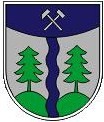 O Z N Á M E N ÍDle § 92 odst. 1) zákona č. 128/2000 Sb. se svolávázasedání zastupitelstva obce Lázna den 28. listopadu 2022 od 19.00 hodin.Zasedání proběhne v prostorách salónku pohostinství U Dubu.Návrh programu:Rozpočtové opatřeníSchválení členů výborůSchválení vstupu do MAS BrdySchválení směrnice GDPR Obnova historických cestSchválení výše stočného na rok 2023Dotace na kompostéryDiskuseRůznéV Lázu dne 20. 11. 2022								Mgr. Antonín Kropáč                 	       	starostaZveřejnění na úřední desce:					  Zveřejněno:	 20.11. 2022Sejmuto:	 28.11.2022			